НАКАЗПО ГАННІВСЬКІЙ ЗАГАЛЬНООСВІТНІЙ ШКОЛІ І-ІІІ СТУПЕНІВПЕТРІВСЬКОЇ РАЙОННОЇ РАДИ КІРОВОГРАДСЬКОЇ ОБЛАСТІвід 02 вересня 2019 року                                                                                                    № 176с. ГаннівкаПро організацію індивідуального навчаннядля Головенко Богдани Андріївни	Відповідно ст. 12 Закону України «Про освіту», ст. 13 Закону України «Про загальну середню освіту», ст. 26 Закону України «Про охорону дитинства», ст. 21 Закону України «Про основи соціальної захищеності інвалідів України», наказу Міністерства освіти і науки України від 10.07.2019 року № 955  «Про внесення змін до наказу Міністерства освіти і науки України від 12 січня 2016 року № 8», відповідно до висновку КУ «Петрівський інклюзивно-ресурсний центр» про комплексну психолого-педагогічну оцінку розвитку дитини від 25 червня 2019 року № 14НАКАЗУЮ:1. Організувати з 02 вересня 2019 року індивідуальне навчання для учениці 2 класу ГОЛОВЕНКО Богдани Андріївни за адресою с. Володимирівка вул. Спортивна, будинок 12/7 з тижневим навантаженням 10 годин.2. Керівником навчальних занять призначити учителя Володимирівської загальноосвітньої школи І-ІІ ступенів, філії Ганнівської загальноосвітньої школи І-ІІІ ступенів ІЩЕНКО І.В. – з тижневим навантаженням 9 годин та ДУДНИК Н.В. – з тижневим навантаженням 1 година інформатики;3. Учителю ІЩЕНКО І.В. та ДУДНИК Н.В.:1) скласти, погодити із батьками та подати на погодження завідувачу Володимирівської загальноосвітньої школи І-ІІ ступенів, філії Ганнівської загальноосвітньої школи І-ІІІ ступенів розклад занять із розрахунку 10 навчальних годин на тиждень згідно з навчальним планом (додаток 1) до 05 вересня 2019 року;2) скласти та подати на погодження завідувачу Володимирівської загальноосвітньої школи І-ІІ ступенів, філії Ганнівської загальноосвітньої школи І-ІІІ ступенів індивідуальні календарно-тематичні плани по предметах, відповідно до рекомендованої КУ «Петрівський інклюзивно-ресурсний центр» програми, з урахуванням індивідуальних особливостей учениці, її здібностей і потреб до 05 вересня 2019 року;3) індивідуальне навчання проводити згідно з Державним стандартом початкової загальної освіти;4) забезпечити якісне викладання навчальних предметів відповідно до вимог;5) облік оцінювання та проведення індивідуальних занять здійснювати в індивідуальному класному журналі, записи вести відповідно до вимог інструкції щодо заповнення Класного журналу для 1-4 класів загальноосвітніх навчальних закладів;6) оцінювання навчальних досягнень учениці здійснювати відповідно до критеріїв оцінювання.4. Індивідуальні заняття проводити в такі дні тижня, з вказаним нижче погодинним навантаженням:понеділок 		2 години вівторок 		2 години середа 		2 години четвер 		2 години п’ятниця 		2 години - за таким графіком занять:понеділок1 урок 		08.30-09.102 урок 		09.20-10.00вівторок1 урок 		08.30-09.102 урок 		09.20-10.00середа1 урок 		08.30-09.102 урок 		09.20-10.00четвер1 урок 		08.30-09.102 урок 		09.20-10.00п’ятниця 1 урок 		08.30-09.102 урок 		09.20-10.005. Заступнику завідувача з навчально-виховної роботи Володимирівської загальноосвітньої школи І-ІІ ступенів, філії Ганнівської загальноосвітньої школи І-ІІІ ступенів ПОГОРЄЛІЙ Т.М. здійснювати контроль за проведенням індивідуального навчання учениці згідно з розкладом (додаток 2).6. Відповідальність за збереження життя і здоров’я учениці Володимирівської загальноосвітньої школи І-ІІ ступенів, філії Ганнівської загальноосвітньої школи І-ІІІ ступенів ГОЛОВЕНКО Богдани під час занять покласти на її матір ЛУК′ЯНЧУК В.А.7. Контроль за виконанням даного наказу покласти на завідувача Володимирівської загальноосвітньої школи І-ІІ ступенів, філії Ганнівської загальноосвітньої школи І-ІІІ ступенів МІЩЕНКО М.І.Директор школи                                                                                                         О.КанівецьЗ наказом ознайомлені:                                                                                            М.МіщенкоТ.ПогорєлаІ.ІщенкоН.ДудникДодаток 1до наказу директора школивід 02.09.2019 року № 176Індивідуальний навчальний план для Головенко Богдани Андріївни,учениці 2 класу Володимирівської загальноосвітньої школи І-ІІ ступенів, філії Ганнівської загальноосвітньої школи І-ІІІ ступенів зі складними порушеннями розвитку – порушеннями опорно-рухового апарату в поєднанні з інтелектуальними порушеннями, яка навчається за індивідуальною формою(педагогічний патронаж)Додаток 2до наказу директора школивід 02.09.2019 року № 176Розклад уроківучениці 2 класуВолодимирівської ЗШ І – ІІ ступенів,Філії Ганнівської ЗШ І-ІІІ ступенівГоловенко Богдани Андріївнина 2019/ 2020 н.р.(індивідуальна форма навчання)Початок занять - о 8.30Освітні галузіПредметиКількість годин на тижденьОсвітні галузіПредмети2 класМовно-літературнаУкраїнська мова 2Мовно-літературнаЛітературне читання1,5МатематичнаМатематика2ПриродничаСоціальна і здоров’язбережувальнаГромадянська та історичнаЯ досліджую світ2,5ПриродничаСоціальна і здоров’язбережувальнаГромадянська та історичнаІнформатика0,5Технологічна інформатичнаПредметно-практичне навчання0,5МистецькаОбразотворче мистецтво0,5 МистецькаМузичне мистецтво0,5УсьогоУсього 10Гранично допустиме навчальне навантаження на учня (без корекційно-розвиткових занять)Гранично допустиме навчальне навантаження на учня (без корекційно-розвиткових занять)10Сумарна кількість годин інваріантної і варіативної складовихСумарна кількість годин інваріантної і варіативної складових10ПОНЕДІЛОК1.ЯДС Іщенко Ірина ВолодимирівнаПОНЕДІЛОК2.Літературне читанняІщенко Ірина ВолодимирівнаПОНЕДІЛОКПОНЕДІЛОКВІВТОРОК1.Українська моваІщенко Ірина ВолодимирівнаВІВТОРОК2.МатематикаІщенко Ірина ВолодимирівнаВІВТОРОКВІВТОРОКСЕРЕДА1.ЯДС/ІнформатикаІщенко Ірина ВолодимирівнаДудник Неля ВікторівнаСЕРЕДА2.Обр.мистецтво/Муз. мистецтвоІщенко Ірина ВолодимирівнаСЕРЕДАСЕРЕДА ЧЕТВЕР1.ЯДСІщенко Ірина Володимирівна ЧЕТВЕР2.МатематикаІщенко Ірина Володимирівна ЧЕТВЕР ЧЕТВЕРП´ЯТНИЦЯ1.Українська моваІщенко Ірина ВолодимирівнаП´ЯТНИЦЯ2.Предм. практ навчання /Літературне читанняІщенко Ірина ВолодимирівнаП´ЯТНИЦЯП´ЯТНИЦЯ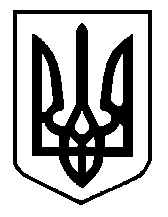 